Załącznik nr 4Zgodnie z art. 13 ust. 1 i 2 rozporządzenia Parlamentu Europejskiego i Rady (UE) 2016/679 z dnia 27 kwietnia 2016 r. w sprawie ochrony osób fizycznych w związku z przetwarzaniem danych osobowych i w sprawie swobodnego przepływu takich danych oraz uchylenia dyrektywy 95/46/WE (ogólne rozporządzenie o ochronie danych) Informuję, że: Administratorem Państwa danych osobowych przetwarzanych w Urzędzie jest Burmistrz Miasta i Gminy Chorzele. Siedziba Administratora znajduje się na ul. Stanisława Komosińskiego 1, w Chorzelach (kod pocztowy: 06-330), tel.: +48 (29) 751-65-40 , adres e-mail: sekretariat@chorzele.pl.Powołano Inspektora Ochrony Danych, który chętnie pomoże Państwu we wszystkich kwestiach związanych z ochroną danych osobowych. Kontakt z Inspektorem możliwy jest poprzez: kontakt osobisty w siedzibie Urzędu Miasta i Gminy w Chorzelach, adres e-mail: m.piorkowska@chorzele.pl. lub nr tel. +48(29)751-65-62. Pani/Pana dane osobowe będą przetwarzane na podstawie art. 6 ust. 1 lit. C Rozporządzenia Parlamentu Europejskiego i Rady (UE) 2016/679 z dnia 27 kwietnia 2016 r. w sprawie ochrony osób fizycznych w związku z przetwarzaniem danych osobowych i w sprawie swobodnego przepływu takich danych oraz uchylenia dyrektywy 95/46/WE, w celu związanym z postępowaniem o udzielenie zamówienia publicznego (szczegółowy zakres, tryb postępowania , nazwa i nr zadania znajduje się w Specyfikacji Warunków Zamówienia).Odbiorcami Pani/Pana danych osobowych będą osoby lub podmioty, którym udostępniona zostanie dokumentacja postępowania w oparciu o Prawo zamówień publicznych.Okres przetwarzania Państwa danych osobowych związany jest ze wskazanymi powyżej celami ich przetwarzania. Wobec powyższego dane osobowe będą przetwarzane przez czas, w którym przepisy prawa nakazują Administratorowi przechowywanie danych lub przez okres przedawnienia ewentualnych roszczeń, do dochodzenia których konieczne jest dysponowanie danymi.Posiada Pani/Pan prawo dostępu do treści swoich danych oraz prawo ich sprostowania                                                  (skorzystanie z prawa do sprostowania danych osobowych nie może skutkować zmianą wyniku postępowania o udzielenie zamówienia publicznego ani zmianą postanowień umowy w zakresie niezgodnym z ustawą Pzp oraz nie może naruszać integralności protokołu oraz jego załączników),  ograniczenia przetwarzania(prawo do ograniczenia przetwarzania nie ma zastosowania w odniesieniu do przechowywania , w celu zapewnienia korzystania ze środków  ochrony prawnej lub w celu ochrony praw innej osoby fizycznej lub prawnej, lub z uwagi na ważne względu interesu publicznego Unii Europejskiej lub państwa członkowskiego).Ma Pani/Pan prawo do wniesienia skargi do organu nadzorczego tj. Prezesa Urzędu Ochrony Danych Osobowych, gdy uzna Pani/Pan, że przetwarzanie danych osobowych Pani/na narusza przepisy ogólnego rozporządzenia o ochronie danych osobowych z dnia 27.04.2016 r.Nie przysługuje Pani/Panu:W związku z art. 17 ust. 3 lit. b, d, lub e RODO prawo do usunięcia danych osobowych,Prawo do przenoszenia danych osobowych , o którym mowa w art. 20 RODO,Na podstawie art. 21 RODO prawo sprzeciwu wobec przetwarzania danych osobowych , gdyż podstawą prawną przetwarzania Pani/Pana danych osobowych jest art. 6 ust. 1 lit. C RODO. Podanie przez Panią/Pana danych osobowych jest wymogiem ustawowym określonym w przepisach ustawy Pzp, związanym z udziałem w postępowaniu o udzielenie zamówienia publicznego, konsekwencje niepodania określonych danych wynikają z ustawy Pzp. W odniesieniu do Pani/Pana danych osobowych decyzje nie będą podejmowane w sposób zautomatyzowany.OŚWIADCZENIEOświadczam, że:Wyrażam zgodę na przetwarzanie danych osobowych przez Burmistrza Miasta i Gminy Chorzele z siedzibą w Chorzelach, ul. Stanisława Komosińskiego 1, w celu związanym z postępowaniem o udzielenie zamówienia publicznego.Zapoznałam/łem się z klauzulą informacyjną oraz pouczeniem dotyczącym dostępu do treści danych oraz ich sprostowania, usunięcia lub ograniczenia przetwarzania, a także prawa sprzeciwu, jak również prawa do wniesienia skargi do organu nadzorczego.Wypełniłem obowiązki informacyjne przewidziane w art. 13 lub art. 14 RODO1) wobec osób fizycznych, od których dane osobowe bezpośrednio lub pośrednio pozyskałem w celu ubiegania się o udzielenie zamówienia publicznego w niniejszym postępowaniu*.* W przypadku gdy wykonawca nie przekazuje danych osobowych innych niż bezpośrednio jego dotyczących lub zachodzi wyłączenie stosowania obowiązku informacyjnego, stosownie do art. 13 ust. 4 lub art. 14 ust. 5 RODO treści oświadczenia wykonawca nie składa.Dokument należy podpisać kwalifikowanym podpisem elektronicznym lub podpisem zaufanym lub podpisem osobistym. Zamawiający zaleca zapisanie dokumentu  w formacie PDF.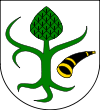 Klauzula informacyjna dotycząca postępowania o udzielenie zamówieniapublicznego pn. „Zakup autobusu do przewozu osób niepełnosprawnych z terenu Gminy Chorzele”Nr postępowania: ZP/TP/15/2022.